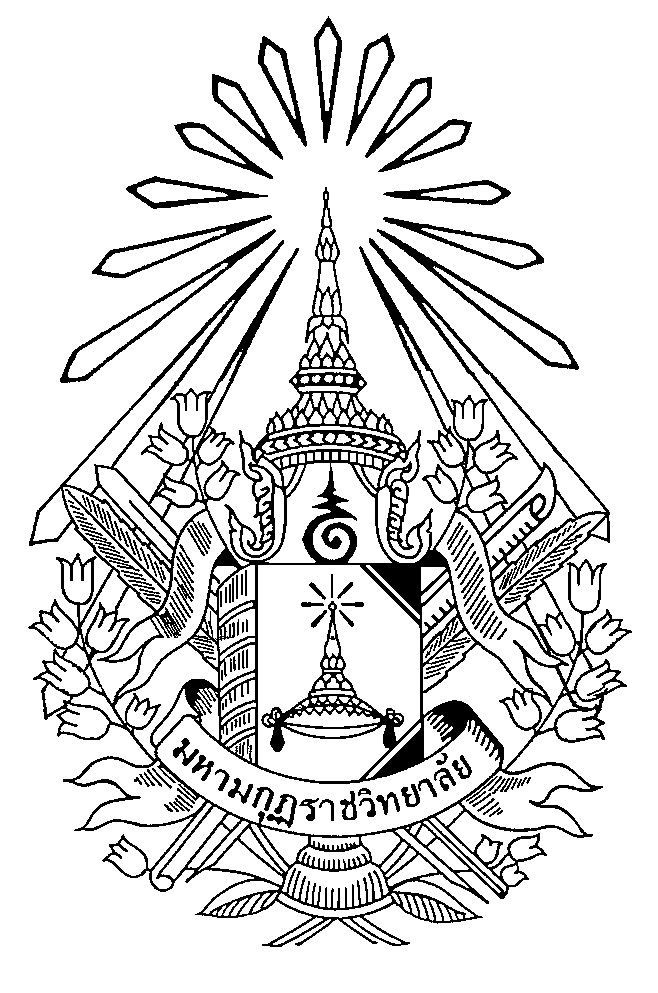 บันทึกข้อความเรียน  เลขานุการคณะอนุกรรมการอำนวยการประเมินผลการสอนตามที่ มหาวิทยาลัยมหามกุฏราชวิทยาลัย ได้มีคำสั่งมหาวิทยาลัย ที่ ๓๙๕/๒๕๖๔ เรื่อง แต่งตั้งคณะกรรมการประเมินผลการสอนเพื่อขอกำหนดตำแหน่ง ผู้ช่วยศาสตราจารย์ สาขาวิชารัฐศาสตร์
ของ ดร.กัญจิรา วิจิตรวัชรารักษ์ ความทราบแล้วนั้น ในการนี้ คณะกรรมการประเมินผลการสอน โดยมีพระมหาอรุณ ปญฺารุโณ คณบดี
คณะสังคมศาสตร์เป็นประธานกรรมการ ได้ประเมินผลการสอนและเอกสารประกอบการสอน/เอกสารคำสอน ในวิชา การเมืองการปกครองไทย รหัสวิชา          ของ ดร.กัญจิรา วิจิตรวัชรารักษ์ เป็นที่เรียบร้อยแล้ว รายละเอียดตามเอกสารดังแนบจึงเรียนมาเพื่อโปรดทราบและเสนอคณะอนุกรรมการฯ เพื่อพิจารณา	(ชื่อ/ฉายา/นามสกุล)	 	กรรมการและเลขานุการ
คณะกรรมการประเมินผลการสอนส่วนงาน                                                                        โทร.                                                      ส่วนงาน                                                                        โทร.                                                      ที่  อว ๗๙๐๒/  วันที่      มิถุนายน  ๒๕๖๔เรื่อง  แจ้งการประเมินผลการสอน  ระบุชื่อ/ฉายา/นามสกุลเรื่อง  แจ้งการประเมินผลการสอน  ระบุชื่อ/ฉายา/นามสกุล